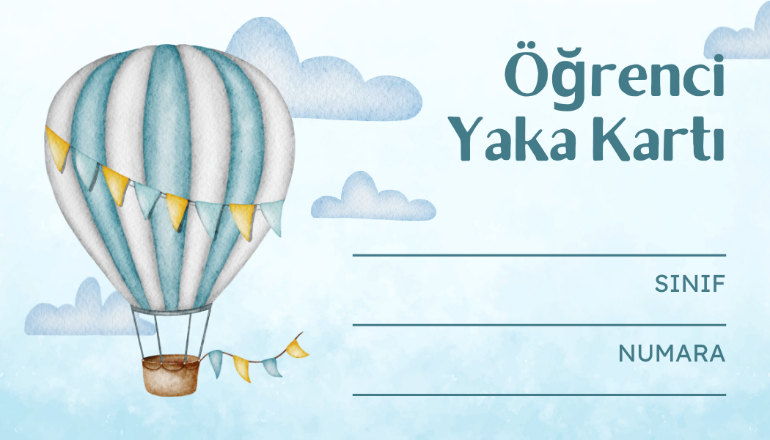 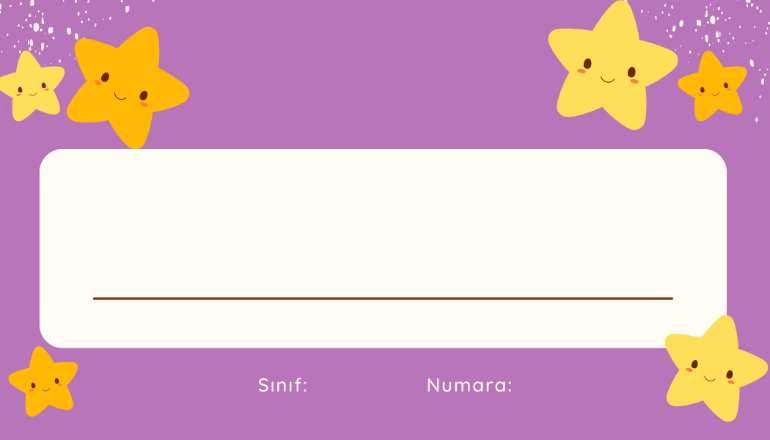 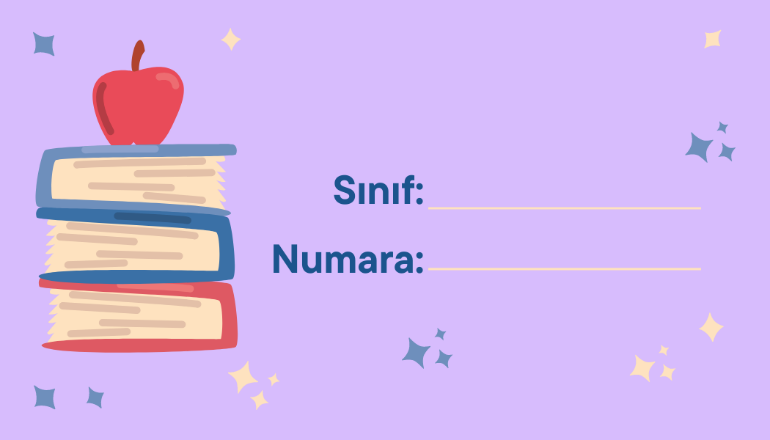 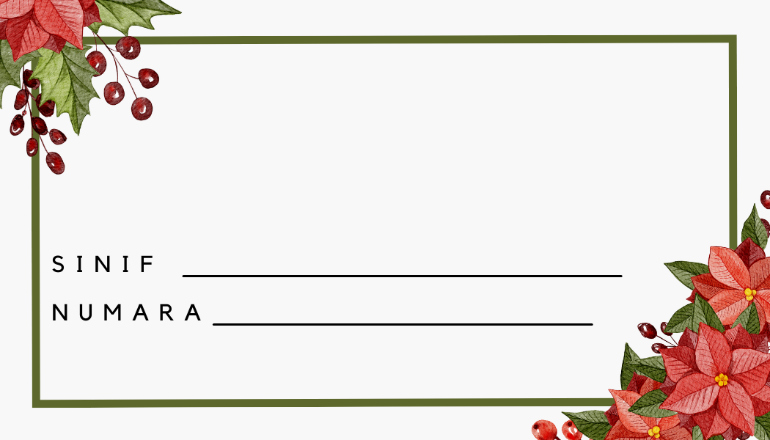 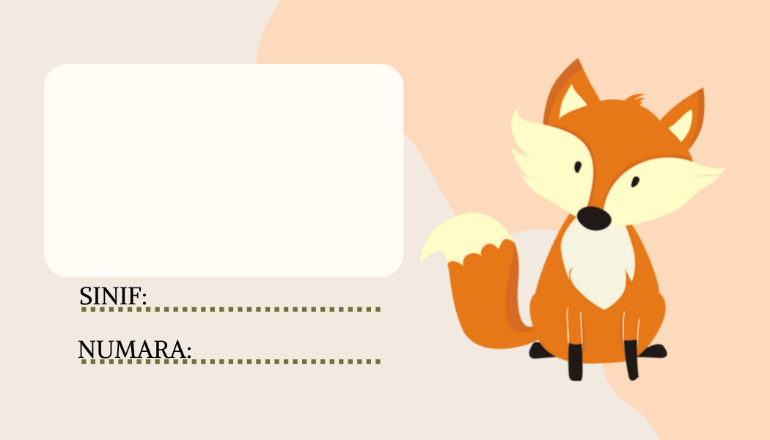 ÖNEMLİ NOT: Çalışmaları sosyal medya platformlarında izinsiz kullanılması yasaktır. OSMAN CEM ÇAKMAK ✅Egitime dair yenilikçi yaklaşımlar, şablon, interaktif uygulama, eğitici oyun, kitap tavsiyesi, dosya ve diğer etkinlikler için iletişim adreslerim:Telegram:https://t.me/+SHdetLkdhd9hNWE0Instagram: instagram.com/osmancem_cakmakYoutube: Youtube.com/osmancem